В соответствии со статьями 78-80 Лесного Кодекса Российского Федерации, постановлением Губернатора Камчатского края от 18.07.2012 № 139 «Об утверждении Административного регламента предоставления Агентством лесного хозяйства и охраны животного мира Камчатского края государственной услуги по подготовке, организации и проведению аукционов на право заключения договора аренды лесного участка, находящегося в государственной собственности, либо на право заключения договора купли-продажи лесных насаждений и заключению договора аренды лесного участка либо договора купли-продажи лесных насаждений», постановлением Правительства Камчатского края от 14.10.2020 № 408-П «О внесении изменений в постановление Правительства Камчатского края от 28.04.2011 № 165-П «Об утверждении Положения об Агентстве лесного хозяйства и охраны животного мира Камчатского края»П Р И К А З Ы В А Ю:	1. Утвердить Регламент деятельности аукционной комиссии Агентства лесного хозяйства Камчатского края по проведению аукционов на право заключения договора аренды лесного участка, находящегося в государственной собственности, либо права на заключение договора купли-продажи лесных насаждений, согласно приложению к настоящему приказу.	2. Признать утратившими силу:1) часть 1, 2 и 3 приказа Агентства лесного и охотничьего хозяйства Камчатского края от 24.01.2008 № 4-пр «Об аукционной комиссии»;2) приказ Агентства лесного и охотничьего хозяйства Камчатского края              от 12.05.2008 № 63-пр;3) приказ Агентства лесного и охотничьего хозяйства Камчатского края              от 09.06.2008 № 99/1-пр.2.  Настоящий приказ вступает в силу через 10 дней со дня его официального опубликования.Врио руководителя Агентства						  А.В. ЛебедькоРегламентдеятельности аукционной комиссии Агентства лесного хозяйства Камчатского края по проведению аукционов на право заключения договора аренды лесного участка, находящегося в государственной собственности, либо права на заключение договора купли-продажи лесных насаждений1. Общие положения1.1. Настоящий Регламент деятельности аукционной комиссии по проведению аукционов на право заключения договора аренды лесного участка, находящегося в государственной собственности, либо на право заключения договора купли-продажи лесных насаждений (далее соответственно - Регламент, аукционная комиссия) разработан в соответствии с частью 1 статьи 79 Лесного кодекса Российской Федерации, с целью организации проведения аукционов на право заключения договора аренды лесного участка, находящегося в государственной собственности, либо на право заключения договора купли-продажи лесных насаждений, расположенных на землях лесного фонда (далее - аукцион).1.2. Аукционная комиссия при осуществлении своих функций руководствуется Лесным кодексом Российской Федерации, Гражданским кодексом Российской Федерации,  Федеральным законом от 26.07.2006 Методическими указаниями по подготовке, организации и проведению аукционов по продаже права на заключение договоров аренды лесных участков, находящихся в государственной или муниципальной собственности, либо права на заключение договора купли-продажи лесных насаждений в соответствии со статьями 78-80 Лесного кодекса Российской Федерации, утвержденными приказом Министерства сельского хозяйства Российской Федерации от 24.02.2009 № 75, Административным регламентом   предоставления Агентством лесного хозяйства и охраны животного мира Камчатского края государственной услуги по подготовке, организации и проведению аукционов на право заключения договора аренды лесного участка, находящегося в государственной собственности, либо права на заключение договора купли-продажи лесных насаждений и заключению договора аренды лесного участка либо договора купли-продажи лесных насаждений, утвержденным постановлением Губернатора Камчатского края от 18.07.2012 № 139, в части, не противоречащей Лесному кодексу Российской Федерации, и настоящим Регламентом.1.3. Организатором аукциона является Агентство лесного хозяйства Камчатского края (далее – организатор аукциона).1.4. Деятельность аукционной комиссии обеспечивает соблюдение принципов законности, объективности, единства требований к участникам аукциона, доступности информации о проведении аукциона и обеспечения открытости его проведения, добросовестной конкуренции.2. Порядок формирования аукционной комиссии2.1. Аукционная комиссия состоит из председателя аукционной комиссии, его заместителя, членов аукционной комиссии и секретаря аукционной комиссии, осуществляющего организационное обеспечение работы аукционной комиссии.Аукционная комиссия создается в составе не менее 5 человек.2.2. Состав аукционной комиссии утверждается и изменяется приказами организатора аукциона.2.3. Аукционная комиссия является постоянно действующим коллегиальным органом.2.4. В составе аукционной комиссии не могут быть физические лица, лично заинтересованные в результатах аукциона (в том числе физические лица, подавшие заявки на участие в аукционе либо состоящие в штате организаций, подавших указанные заявки), либо физические лица, на которых способны оказывать влияние участники аукциона и лица, подавшие заявки на участие в аукционе.3. Функции аукционной комиссии3.1. Аукционная комиссия осуществляет следующие функции:1) в день поступления принимает и регистрирует заявки на участие в аукционе в журнале приема заявок с присвоением каждой заявке номера и с указанием даты и времени подачи документов;2) в течение одного дня после даты окончания срока подачи заявок рассматривает заявки на участие в аукционе;3) в течение одного дня после даты окончания срока подачи заявок принимает решения о допуске к участию в аукционе либо об отказе в допуске к участию в аукционе граждан, юридических лиц и индивидуальных предпринимателей, подавших заявки на участие в аукционе, не позднее дня, следующего после дня подписания организатором аукциона протокола приема заявок на участие в аукционе, уведомляет их о принятых решениях, обеспечивает оперативное уведомление заявителей о принятых решениях по факсу или электронной почте;4) подготавливает и подписывает протокол рассмотрения заявок на участие в аукционе;5) избирает аукциониста простым большинством голосов;6) проводит аукцион путем повышения начальной цены предмета аукциона (начального размера арендной платы или начальной цены заготавливаемой древесины), указанной в извещении о проведении аукциона, на «шаг аукциона»;7) принимает решение о признании аукциона несостоявшимся;8) осуществляет ведение аудиозаписи аукциона;9) в день проведения аукциона обеспечивает подготовку протокола о результатах аукциона;10) в случае проведения аукциона в электронной форме обеспечивает подготовку протокола о результатах аукциона в день проведения аукциона в форме электронного документа, который подписывается организатором аукциона усиленной квалифицированной электронной подписью;11) в течение трех рабочих дней с даты подписания протокола о результатах аукциона направляет указанный протокол победителю аукциона, остальным участникам аукциона;12) в течение трех рабочих дней с даты подписания протокола о результатах аукциона, проведенного в электронной форме, направляет указанный протокол оператору электронной площадки для размещения его на данной площадке;13) в течение одного дня со дня подписания протокола о результатах аукциона размещает указанный протокол на официальном сайте торгов.4. Обязанности аукционной комиссии4.1. Аукционная комиссия обязана:1) проверять соответствие участников аукциона предъявляемым к ним требованиям, установленным законодательством, извещением и документацией об аукционе;2) не допускать к участию в аукционе граждан, юридических лиц и индивидуальных предпринимателей, подавших заявки на участие в аукционе, при наличии оснований для отказа в допуске к участию в аукционе;3) обеспечивать сохранность заявок на участие в аукционе;4) соблюдать сроки, установленные законодательством для подготовки, организации и проведения аукциона.5. Порядок работы аукционной комиссии5.1. Работа аукционной комиссии осуществляется на ее заседаниях.5.2. Аукционная комиссия правомочна решать вопросы, отнесенные к ее компетенции, если на заседании присутствует более половины членов ее списочного состава, включая председателя аукционной комиссии (в его отсутствие - заместителя председателя аукционной комиссии), секретаря комиссии.5.3. Решения аукционной комиссии принимаются открытым голосованием, простым большинством голосов от присутствующих на заседании членов аукционной комиссии. При равенстве голосов председатель аукционной комиссии имеет право решающего голоса (в его отсутствие - заместитель председателя аукционной комиссии).5.4. При голосовании каждый член аукционной комиссии имеет один голос.5.5. Председатель аукционной комиссии:1) осуществляет общее руководство деятельностью аукционной комиссии, председательствует на ее заседаниях, организует ее работу, осуществляет общий контроль за реализацией принятых решений;2) открывает заседания аукционной комиссии;3) объявляет заседание аукционной комиссии правомочным или выносит решение о его переносе из-за отсутствия необходимого количества членов;4) подписывает от имени организатора аукциона протокол о результатах аукциона;5) осуществляет другие полномочия в соответствии с законодательством Российской Федерации и настоящим Регламентом.6) в случае отсутствия председателя аукционной комиссии его функции, права и обязанности исполняет заместитель председателя аукционной комиссии. В отсутствии председателя и заместителя председателя аукционной комиссии соответствующие функции возлагаются организатором аукциона на одного из членов комиссии.5.6. Секретарь аукционной комиссии:1) осуществляет подготовку заседаний аукционной комиссии, включая оформление и рассылку необходимых документов, информирование членов аукционной комиссии по вопросам, относящимся к их функциям, о времени и месте проведения заседаний не менее чем за 1 рабочий день до их начала, и обеспечивает членов аукционной комиссии необходимыми материалами;2) в срок, указанный в извещении о проведении аукциона, регистрирует поступившие аукционные заявки в журнале приема заявок с присвоением каждой заявке номера с указанием даты и времени подачи документов;3) подготавливает протокол рассмотрения заявок на участие в аукционе, который должен содержать сведения о заявителях, допущенных к участию в аукционе и признанных участниками аукциона, датах подачи заявок, внесенных задатках, а также сведения о заявителях, не допущенных к участию в аукционе, с указанием причин отказа в допуске к участию в нем;4) перед проведением аукциона проводит регистрацию участников аукциона, явившихся на аукцион, или их представителей и обеспечивает их номером участника аукциона;5) подготавливает протокол о результатах аукциона;6) осуществляет другие полномочия организационно-технического характера в соответствии с законодательством Российской Федерации и настоящим Регламентом.5.7. Аукцион проводится в указанном в извещении о проведении аукциона месте, в соответствующие день и час.5.8. Аукцион проводится в следующем порядке:5.8.1. Аукционная комиссия простым большинством голосов избирает аукциониста.5.8.2. Аукцион начинается с объявления председателем аукционной комиссии об открытии аукциона.5.8.3. Полномочия аукциониста:а) ведение аукциона;б) оглашение последовательности проведения аукциона по включенным в него лотам (аукционным единицам);в) оглашение наименования, основных характеристик и начальной цены предмета аукциона, а также величины повышения начальной цены предмета аукциона (шаг аукциона) по каждой аукционной единице;г) после объявления аукционистом начальной цены предмета аукциона по аукционной единице участникам аукциона аукционист предлагает заявить эту цену путем поднятия карточек. После заявления участниками аукциона начальной цены аукционист предлагает участникам аукциона заявлять свои предложения по цене продажи, превышающей начальную цену. Каждая последующая цена, превышающая предыдущую цену на «шаг аукциона», заявляется участниками аукциона путем поднятия карточек. В случае заявления цены, кратной «шагу аукциона», эта цена называется участниками аукциона путем поднятия карточек и ее оглашения;д) аукционист называет номер карточки участника аукциона, который первым заявил начальную или последующую цену, указывает на этого участника и объявляет заявленную цену как цену продажи. При отсутствии предложений со стороны иных участников аукциона аукционист повторяет эту цену три раза. Если до третьего повторения заявленной цены ни один из участников аукциона не поднял карточку и не заявил последующую цену, аукцион завершается;е) по завершении аукциона аукционист объявляет о продаже аукционной единицы, называет итоговую цену и номер карточки победителя аукциона.Победителем аукциона признается участник, номер карточки которого и заявленная им цена были названы аукционистом последними.5.8.4. Аукцион проводится путем повышения начальной цены предмета аукциона (начального размера арендной платы или начальной цены заготавливаемой древесины); «шаг аукциона» устанавливается в размере, не превышающем пяти процентов от начальной цены предмета аукциона.5.8.5. Итоговая цена, предложенная победителем аукциона, заносится в протокол о результатах аукциона, составляемый в день проведения аукциона.Протокол о результатах аукциона, подписанный организатором аукциона в лице председателя аукционной комиссии, является документом, удостоверяющим право победителя на заключение договора аренды лесного участка, находящегося в государственной собственности, или договора купли-продажи лесных насаждений.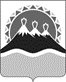 АГЕНТСТВО ЛЕСНОГО ХОЗЯЙСТВА КАМЧАТСКОГО КРАЯПРИКАЗАГЕНТСТВО ЛЕСНОГО ХОЗЯЙСТВА КАМЧАТСКОГО КРАЯПРИКАЗАГЕНТСТВО ЛЕСНОГО ХОЗЯЙСТВА КАМЧАТСКОГО КРАЯПРИКАЗАГЕНТСТВО ЛЕСНОГО ХОЗЯЙСТВА КАМЧАТСКОГО КРАЯПРИКАЗАГЕНТСТВО ЛЕСНОГО ХОЗЯЙСТВА КАМЧАТСКОГО КРАЯПРИКАЗАГЕНТСТВО ЛЕСНОГО ХОЗЯЙСТВА КАМЧАТСКОГО КРАЯПРИКАЗ№г. Петропавловск-Камчатскийг. Петропавловск-Камчатскийг. Петропавловск-Камчатскийг. Петропавловск-КамчатскийОб утверждении Регламента деятельности аукционной комиссии Агентства лесного хозяйства Камчатского края по проведению аукционов на право заключения договора аренды лесного участка, находящегося в государственной собственности, либо права на заключение договора купли-продажи лесных насаждений Об утверждении Регламента деятельности аукционной комиссии Агентства лесного хозяйства Камчатского края по проведению аукционов на право заключения договора аренды лесного участка, находящегося в государственной собственности, либо права на заключение договора купли-продажи лесных насаждений Об утверждении Регламента деятельности аукционной комиссии Агентства лесного хозяйства Камчатского края по проведению аукционов на право заключения договора аренды лесного участка, находящегося в государственной собственности, либо права на заключение договора купли-продажи лесных насаждений Об утверждении Регламента деятельности аукционной комиссии Агентства лесного хозяйства Камчатского края по проведению аукционов на право заключения договора аренды лесного участка, находящегося в государственной собственности, либо права на заключение договора купли-продажи лесных насаждений Об утверждении Регламента деятельности аукционной комиссии Агентства лесного хозяйства Камчатского края по проведению аукционов на право заключения договора аренды лесного участка, находящегося в государственной собственности, либо права на заключение договора купли-продажи лесных насаждений Приложениек приказу Агентства лесного                         хозяйства Камчатского краяот «___»___________ 2021 г. № _____